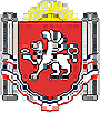       РЕСПУБЛИКА КРЫМ                       РАЗДОЛЬНЕНСКИЙ РАЙОНБЕРЕЗОВСКИЙ СЕЛЬСКИЙ СОВЕТ41 заседание  1 созываРЕШЕНИЕ29.12.2016 г.                  		      с. Березовка                              		 № 365О принятии из муниципальной собственности муниципального образования Раздольненский район Республики Крым в муниципальную собственность муниципального образования Березовское сельское поселение Раздольненского района Республики Крым земельных участковВ соответствии с федеральным законом  от 06.10.2003 года  № 131 -ФЗ «Об общих принципах организации местного самоуправления в Российской Федерации», Законом Республики Крым от 16.09.2014 года № 54-ЗРК «Об основах местного самоуправления в Республике Крым», Уставом Березовского сельского поселения Раздольненского района Республики Крым, решением  40 (внеочередного) заседания Березовского сельского совета 1 созыва от 09.12.2016 г. № 348 «О даче согласия на принятие из муниципальной собственности муниципального образования Раздольненский район Республики Крым в муниципальную собственность муниципального образования Березовское сельское поселение Раздольненского района Республики Крым недвижимого имущества (земельного участка)»,      решением  40 (внеочередного) заседания Березовского сельского совета 1 созыва от 09.12.2016 г. № 349 «О даче согласия на принятие из муниципальной собственности муниципального образования Раздольненский район Республики Крым в муниципальную собственность муниципального образования Березовское сельское поселение Раздольненского района Республики Крым недвижимого имущества (земельного участка)», решением  внеочередной сессии 1 созыва Раздольненского районного совета от 22.12.2016 № 608-1/16 «О передаче из муниципальной собственности муниципального образования Раздольненский район Республики Крым в муниципальную собственность муниципального образования Березовское сельское поселение Раздольненского района Республики Крым земельных участков», Постановлением Администрации Раздольненского района Республики Крым от 23.12.2016 № 116/И «О передаче из муниципальной собственности муниципального образования Раздольненский район Республики Крым в муниципальную собственность муниципального образования Березовское сельское поселение Раздольненского района Республики Крымземельных участков», Березовский сельский совет Р Е Ш И Л:1. Принять из муниципальной собственности муниципального образования Раздольненский район Республики Крым в муниципальную собственность муниципального образования Березовское сельское поселение Раздольненского района Республики Крым 2 (два) земельных участка согласно приложению.2. Поручить Администрации Березовского сельского поселения Раздольненского района Республики Крым совершить все необходимые действия по приему-передаче земельных участков, указанных в п. 1 настоящего решения, согласно действующего законодательства Российской Федерации и Республики Крым.3. Настоящее решение вступает в силу со дня принятия и подписания. 4. Обнародовать настоящее решение на информационном стенде Березовского сельского совета и  на официальном сайте Администрации в сети Интернет http://berezovkassovet.ru/ .5. Контроль за выполнением данного решения возложить на постоянную комиссию по бюджету, налогам, муниципальной собственности, земельным и имущественным отношениям, социально-экономическому развитиюПредседатель Березовского сельскогосовета - глава Администрации Березовскогосельского поселения                                            				 А.Б.НазарПриложение к решению  41-го заседания 1-го созыва Березовского сельского совета   №  365 от «29» декабря  2016  г.Земельные участки передаваемые из муниципальной собственности муниципального образования Раздольненский район Республики Крым в муниципальную собственность муниципального образования Березовское сельское поселение Раздольненского района Республики Крым1Кадастровый  (или  условный) номер объекта 90:10:010132:29Объект недвижимости: Земельный участок. Категория земель: Земли населенных пунктов – Индивидуальное жилищное строительство. Площадь: 766 кв. мАдрес (местонахождение): Россия, Республика Крым, Раздольненский район, пгт. Раздольное, ул. Ул. Антона Кима, д.55аПравообладатель: Муниципальное образование Раздольненский район Республики КрымВид, номер и дата государственной регистрации права: собственность, 90-90/016-90/014/001/2016-4810/2, 21.11.2016 г.Документы – основания: Договор дарения земельного участка от 16.11.2016 г.2Кадастровый  (или  условный) номер объекта 90:10:030101:290 Объект недвижимости: Земельный участок. Категория земель: Земли населенных пунктов – для индивидуального жилищного строительства. Площадь: 1339.00 кв. мАдрес (местонахождение): Россия, Республика Крым, Раздольненский район, с. Березовка, ул. Кирова, 40Правообладатель: Муниципальное образование Раздольненский район Республики КрымВид, номер и дата государственной регистрации права: собственность, 90-90/016-90/014/001/2016-4767/2, 19.11.2016 г.Документы – основания: Договор дарения земельного участка от 15.11.2016 г.